Государственное автономное профессиональное образовательное учреждение Чувашской Республики  «Чебоксарский экономико-технологический колледж»Министерства образования  и молодежной политики Чувашской Республики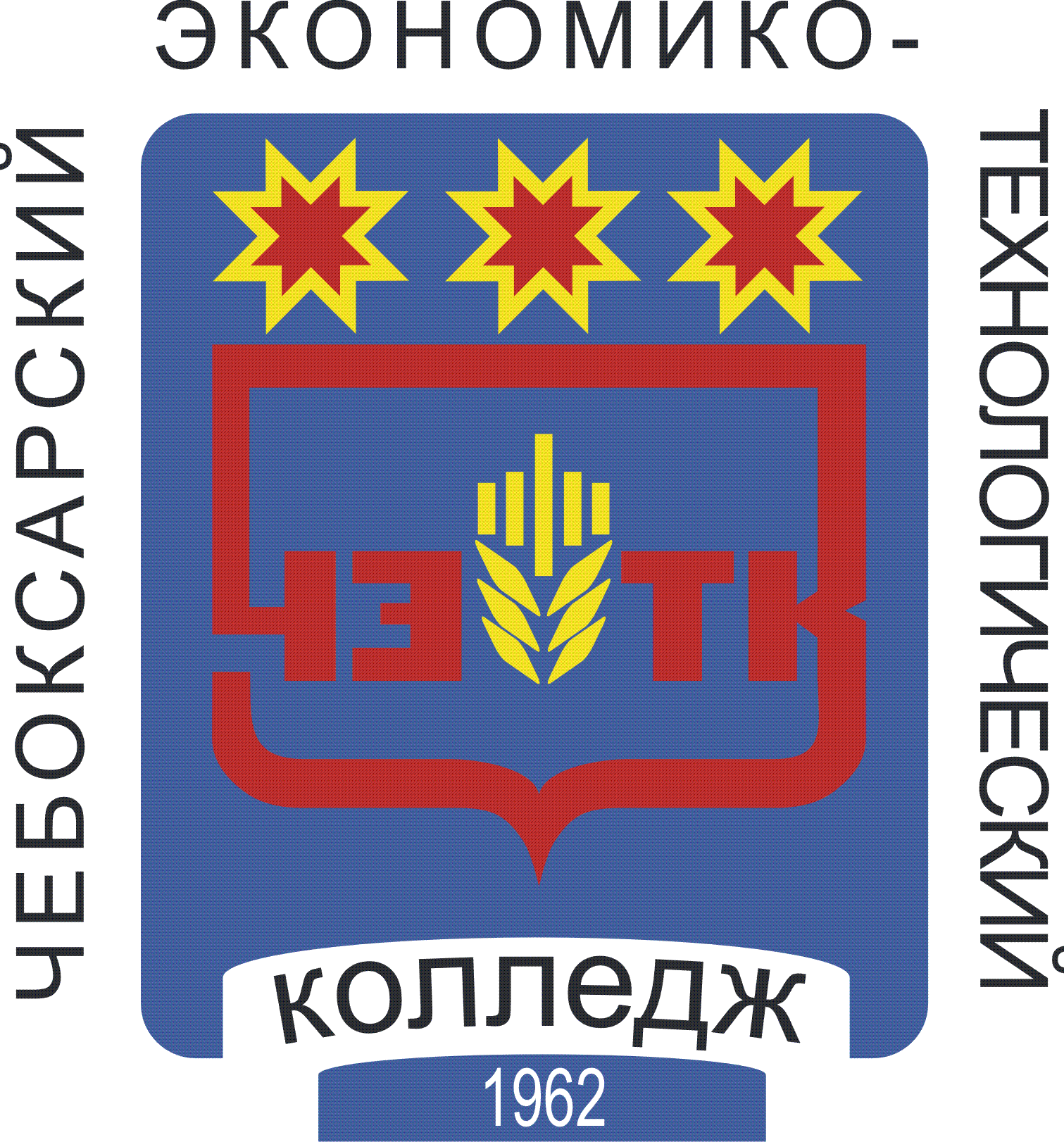 РАБОЧАЯ ПРОГРАММа УЧЕБНОЙ ДИСЦИПЛИНЫОГСЭ. 03 ИНОСТРАННЫЙ ЯЗЫК В ПРОФЕССИОНАЛЬНОЙ ДЕЯТЕЛЬНОСТИспециальностьсреднего профессионального образования43.02.14 Гостиничное делоЧебоксары 2022РАССМОТРЕНА на заседании цикловой комиссии иностранных языковПротокол №  11   от "  22  "    июня     2022г.Председатель ЦК: __________/М.В. Маркова/Разработчик:Белобаева М.Н., преподаватель"___" ____________2022 г.СОДЕРЖАНИЕ1. ОБЩАЯ ХАРАКТЕРИСТИКА РАБОЧЕЙ ПРОГРАММЫ УЧЕБНОЙ ДИСЦИПЛИНЫ ОГСЭ 03. Иностранный язык в профессиональной деятельности1.1. Область применения рабочей программыРабочая программа учебной дисциплины является частью основной профессиональной образовательной программы в соответствии с ФГОС СПО по специальности 43.02.14 Гостиничное дело. 1.2. Цель и планируемые результаты освоения дисциплины:2. СТРУКТУРА И СОДЕРЖАНИЕ УЧЕБНОЙ ДИСЦИПЛИНЫ2.1. Объем учебной дисциплины и виды учебной работы2.2.Тематический план и содержание учебной дисциплины 3. УСЛОВИЯ РЕАЛИЗАЦИИ ПРОГРАММЫ УЧЕБНОЙ ДИСЦИПЛИНЫ3.1. Для реализации программы учебной дисциплины должны быть предусмотрены следующие специальные помещения:Кабинет «Иностранного языка», оснащенный оборудованием: доской учебной, рабочим местом преподавателя, столами, стульями (по числу обучающихся), техническими средствами обучения (компьютером, средствами аудиовизуализации, наглядными пособиями).3.2. Информационное обеспечение реализации программыДля реализации программы библиотечный фонд образовательной организации должен иметь печатные и/или электронные образовательные и информационные ресурсы, рекомендуемые для использования в образовательном процессе 3.2.1. Печатные изданияБезкоровайная Г.Т. Planet of English: Учебник английского языка: учебник для студентов учреждений сред.проф. образования / Г.Т. Безкоровайная. - М.: Издательский центр "Академия", 2017. Аитов, В. Ф. Английский язык : учебное пособие для СПО / В. Ф. Аитов, В. М. Аитова. — 12-е изд., испр. и доп. — М. : Издательство Юрайт, 2017. — 144 с. — (Профессиональное образование). — ISBN 978-5-534-01157-9. https://www.biblio-online.ru/viewer/AA6B4AE8-10DC-4B89-9A32-63528EA689D7#page/1Буренко, Л. В. Грамматика английского языка. Grammar in levels elementary – pre-intermediate : учебное пособие для СПО / Л. В. Буренко, О. С. Тарасенко, Г. А. Краснощекова ; под общ. ред. Г. А. Краснощековой. — М. : Издательство Юрайт, 2017. — 227 с. — (Профессиональное образование). — ISBN 978-5-534-00290-4. https://www.biblio-online.ru/viewer/629B66CB-13DF-49AF-B788-CE8D4FD6BBFA#page/1Бутенко, Е. Ю. Английский язык для ит-направлений. It-english : учебное пособие для СПО / Е. Ю. Бутенко. — 2-е изд., испр. и доп. — М. : Издательство Юрайт, 2017. — 147 с. — (Профессиональное образование). — ISBN 978-5-534-02447-0. https://www.biblio-online.ru/viewer/BC270637-0EAC-4B13-AC16-2A058464AE89#page/1Воробьева, С. А. Английский язык для эффективного менеджмента. Guidelines for better management skills : учебное пособие для СПО / С. А. Воробьева. — 2-е изд., испр. и доп. — М. : Издательство Юрайт, 2017. — 260 с. — (Профессиональное образование). — ISBN 978-5-534-04200-9. https://www.biblio-online.ru/viewer/92240F25-5CB7-4946-9E74-09012F025BEB#page/1Воробьева, С. А. Английский язык для эффективного менеджмента. Guidelines for better management skills : учебное пособие для СПО / С. А. Воробьева. — 2-е изд., испр. и доп. — М. : Издательство Юрайт, 2017. — 260 с. — (Профессиональное образование). — ISBN 978-5-534-04200-9. https://www.biblio-online.ru/viewer/92240F25-5CB7-4946-9E74-09012F025BEB#page/1Левченко, В. В. Английский язык. General english : учебник для СПО / В. В. Левченко, Е. Е. Долгалёва, О. В. Мещерякова. — М. : Издательство Юрайт, 2017. — 278 с. — (Профессиональное образование). — ISBN 978-5-534-01553-9. https://www.biblio-online.ru/viewer/9A17ECD6-A562-4EF1-A293-0F5F5FC351D2#page/1Невзорова, Г. Д. Английский язык. Грамматика : учебное пособие для СПО / Г. Д. Невзорова, Г. И. Никитушкина. — 2-е изд., испр. и доп. — М. : Издательство Юрайт, 2017. — 306 с. — (Профессиональное образование). — ISBN 978-5-534-01503-4. https://www.biblio-online.ru/viewer/FCD77AA9-6DB4-433B-A2D7-AF53EAF13E82#page/1Кузьменкова, Ю. Б. Английский язык + аудиозаписи в эбс : учебник и практикум для СПО / Ю. Б. Кузьменкова. — М. : Издательство Юрайт, 2016. — 441 с. — (Профессиональное образование). — ISBN 978-5-9916-7779-0. https://www.biblio-online.ru/viewer/494C25F9-747F-4017-AF10-6B9CF6E7D9AA#page/1Куряева, Р. И. Английский язык. Лексико-грамматическое пособие в 2 ч. Часть 1 : учебное пособие для СПО / Р. И. Куряева. — 6-е изд., испр. и доп. — М. : Издательство Юрайт, 2017. — 264 с. — (Профессиональное образование). — ISBN 978-5-534-03523-0. https://www.biblio-online.ru/viewer/9A7ABDDD-609C-4900-ADEE-494854CF098F#page/1Куряева, Р. И. Английский язык. Лексико-грамматическое пособие в 2 ч. Часть 2 : учебное пособие для СПО / Р. И. Куряева. — 6-е изд., испр. и доп. — М. : Издательство Юрайт, 2017. — 259 с. — (Профессиональное образование). — ISBN 978-5-534-03525-4. https://www.biblio-online.ru/viewer/DAE42A43-B51E-4365-BF3D-9D16655B6006#page/1Интернет ресурсы1. http://www.english-cartoons.ru/oxford-english-video.html Учебный видеоматериал Oxford English Video на английском языке2. http://powerpt.ru/prezentacii-po-angliyskomu/ презентации на английском языке.3. http://engmaster.ru  лексический, грамматический и фонетический материал по английскому языку.4. http://www.multitran.com англо-русский, русско-английский словарь4.КОНТРОЛЬ И ОЦЕНКА РЕЗУЛЬТАТОВ ОСВОЕНИЯ УЧЕБНОЙ ДИСЦИПЛИНЫРазработана в соответствии с требованиями Федерального государственного образовательного стандарта среднего профессионального образования и на основе примерной основной образовательной программы по специальности 43.02.14 Гостиничное делоУТВЕРЖДЕНАПриказом №353  от " 30 " августа  2022гОБЩАЯ ХАРАКТЕРИСТИКА РАБОЧЕЙ ПРОГРАММЫ УЧЕБНОЙ ДИСЦИПЛИНЫСТРУКТУРА И СОДЕРЖАНИЕ УЧЕБНОЙ ДИСЦИПЛИНЫУСЛОВИЯ РЕАЛИЗАЦИИ УЧЕБНОЙ ДИСЦИПЛИНЫКОНТРОЛЬ И ОЦЕНКА РЕЗУЛЬТАТОВ ОСВОЕНИЯ УЧЕБНОЙ ДИСЦИПЛИНЫКод ПК, ОКУменияЗнанияОК.2, ОК.3, ОК.5, ОК.9, ОК.10понимать общий смысл четко произнесенных высказываний на известные темы (профессиональные и бытовые);понимать тексты на базовые профессиональные темы;участвовать в диалогах на знакомые общие и профессиональные темы;строить простые высказывания о себе и о своей профессиональной деятельности;кратко обосновывать и объяснить свои действия (текущие и планируемые);писать простые связные сообщения на знакомые или интересующие профессиональные темы;правила построения простых и сложных предложений на профессиональные темыосновные общеупотребительные глаголы (бытовая и профессиональная лексика)лексический минимум, относящийся к описанию предметов, средств и процессов профессиональной деятельностиособенности произношенияправила чтения текстов профессиональной направленностиВид учебной работыОбъем часовОбъем образовательной программы 196Объем работы обучающихся во взаимодействии с преподавателем180в том числе:в том числе:теоретическое обучение-лабораторные работы (если предусмотрено)-практические занятия (если предусмотрено)180курсовая работа (проект) (если предусмотрено)-контрольная работа-Самостоятельная работа 16Промежуточная аттестация в форме дифференцированного зачета-Наименование разделов и темСодержание учебного материала и формы организации деятельности обучающихсяОбъем часовКоды компетенций, формированию которых способствует элемент программы1234Раздел 1. Вводно-коррективный курсРаздел 1. Вводно-коррективный курс14Тема 1.1.Описание людей: друзей, родных и близких и т.д. (внешность, характер, личностные качества)Тематика практических занятий 8ОК 2, ОК.3, ОК5, ОК 9, ОК 10Тема 1.1.Описание людей: друзей, родных и близких и т.д. (внешность, характер, личностные качества)Фонетический материал - основные звуки и интонемы английского языка;- основные способы написания слов на основе знания правил правописания; -совершенствование орфографических навыков.Лексический материал по теме.Грамматический материал: - простые нераспространенные предложения с глагольным, составным именным и составным глагольным сказуемым (с инфинитивом); - простые предложения, распространенные за счет однородных членов предложения и/или второстепенных членов предложения; - предложения утвердительные, вопросительные, отрицательные, побудительные и порядок слов в них; - безличные предложения;- понятие глагола-связки.8ОК 2, ОК.3, ОК5, ОК 9, ОК 10Тема 1.1.Описание людей: друзей, родных и близких и т.д. (внешность, характер, личностные качества)Самостоятельная работа1ОК 2, ОК.3, ОК5, ОК 9, ОК 10Тема 1.2.Межличностные отношения дома, в учебном заведении, на работеТематика практических занятий6ОК 2, ОК.3, ОК5, ОК 9, ОК 10Тема 1.2.Межличностные отношения дома, в учебном заведении, на работеЛексический материал по теме:- расширение потенциального словаря за счет овладения интернациональнойлексикой, новыми значениями известных слов и новых слов, образованных на основе продуктивных способов словообразования.Грамматический материал:- модальные глаголы, их эквиваленты;- предложения с оборотом there is/are; - сложносочиненные предложения: бессоюзные и с союзами and, but. - образование и употребление глаголов в Present, Past, Future Simple/Indefinite6ОК 2, ОК.3, ОК5, ОК 9, ОК 10Тема 1.2.Межличностные отношения дома, в учебном заведении, на работеСамостоятельная работа1ОК 2, ОК.3, ОК5, ОК 9, ОК 10Раздел 2. Развивающий курсРаздел 2. Развивающий курс42Тема 2.1Повседневная жизнь условия жизни, учебный день, выходной деньТематика практических занятий6ОК 2, ОК.3, ОК5, ОК 9, ОК 10Тема 2.1Повседневная жизнь условия жизни, учебный день, выходной деньЛексический материал по теме.Грамматический материал: - имя существительное: его основные функции в предложении; имена существительные во множественном числе, образованные по правилу, а также исключения.- артикль: определенный, неопределенный, нулевой. Основные случаи употребления определенного и неопределенного артикля. Употребление существительных без артикля.6ОК 2, ОК.3, ОК5, ОК 9, ОК 10Тема 2.1Повседневная жизнь условия жизни, учебный день, выходной деньСамостоятельная работа1ОК 2, ОК.3, ОК5, ОК 9, ОК 10Тема 2.2.Новости, средства массовой информацииТематика практических занятий6ОК 2, ОК.3, ОК5, ОК 9, ОК 10Тема 2.2.Новости, средства массовой информацииЛексический материал по теме.Грамматический материал:- числительные;- система модальности.- образование и употребление глаголов в Past, Future Simple/Indefinite.6ОК 2, ОК.3, ОК5, ОК 9, ОК 10Тема 2.2.Новости, средства массовой информацииСамостоятельная работа1ОК 2, ОК.3, ОК5, ОК 9, ОК 10Тема 2.3.Российская Федерация. Государственное устройство, правовые институты. Столица (Москва). Достопримечательности.Тематика практических занятий6ОК 2, ОК.3, ОК5, ОК 9, ОК 10Тема 2.3.Российская Федерация. Государственное устройство, правовые институты. Столица (Москва). Достопримечательности.Лексический материал по теме.Грамматический материал:- образование и употребление глаголов в Present, Past, Future Simple/Indefinite.6ОК 2, ОК.3, ОК5, ОК 9, ОК 10Тема 2.3.Российская Федерация. Государственное устройство, правовые институты. Столица (Москва). Достопримечательности.Самостоятельная работа1ОК 2, ОК.3, ОК5, ОК 9, ОК 10Тема 2.4.Великобритания. Лондон. Государственное устройство. Культурные и национальные традиции, обычаи и праздникиТематика практических занятий6ОК 2, ОК.3, ОК5, ОК 9, ОК 10Тема 2.4.Великобритания. Лондон. Государственное устройство. Культурные и национальные традиции, обычаи и праздникиЛексический материал по теме.Грамматический материал:- образование и употребление глаголов в Present, Past, Future Simple/Indefinite, - использование глаголов в Present Simple/Indefinite для выражения действий в будущем - придаточные предложения времени и условия (if, when).6ОК 2, ОК.3, ОК5, ОК 9, ОК 10Тема 2.4.Великобритания. Лондон. Государственное устройство. Культурные и национальные традиции, обычаи и праздникиСамостоятельная работа1ОК 2, ОК.3, ОК5, ОК 9, ОК 10Тема 2.5.США. Вашингтон. Государственное устройство. Культурные и национальные традиции, обычаи и праздникиТематика практических занятий6ОК 2, ОК.3, ОК5, ОК 9, ОК 10Тема 2.5.США. Вашингтон. Государственное устройство. Культурные и национальные традиции, обычаи и праздникиЛексический материал по теме.Грамматический материал:- образование и употребление глаголов в Present Continuous/Progressive, Present Perfect;- местоимения: указательные (this/these, that/those) с существительными и без них, личные, притяжательные, вопросительные, объектные;6ОК 2, ОК.3, ОК5, ОК 9, ОК 10Тема 2.5.США. Вашингтон. Государственное устройство. Культурные и национальные традиции, обычаи и праздникиСамостоятельная работа1ОК 2, ОК.3, ОК5, ОК 9, ОК 10Тема 2.6.Образование в России и за рубежом, среднее профессиональное образованиеТематика практических занятий6ОК 2, ОК.3, ОК5, ОК 9, ОК 10Тема 2.6.Образование в России и за рубежом, среднее профессиональное образованиеЛексический материал по теме.Грамматический материал:- сложноподчиненные предложения с союзами because, so, if, when, that, that is why; - понятие согласования времен и косвенная речь.- неопределенные местоимения, производные от some, any, no, every.- имена прилагательные в положительной, сравнительной и превосходной степенях, образованные по правилу, а также исключения.- наречия в сравнительной и превосходной степенях, неопределенные наречия, производные от some, any, every6ОК 2, ОК.3, ОК5, ОК 9, ОК 10Тема 2.6.Образование в России и за рубежом, среднее профессиональное образованиеСамостоятельная работа1ОК 2, ОК.3, ОК5, ОК 9, ОК 10Тема 2.7.Компьютер. Интернет.Тематика практических занятий6ОК 2, ОК.3, ОК5, ОК 9, ОК 10Тема 2.7.Компьютер. Интернет.Лексический материал по теме.Грамматический материал:- глаголы в страдательном залоге, преимущественно в Indefinite Passive.6ОК 2, ОК.3, ОК5, ОК 9, ОК 10Тема 2.7.Компьютер. Интернет.Самостоятельная работа1ОК 2, ОК.3, ОК5, ОК 9, ОК 10Раздел 3. Организация обслуживания обслуживание в индустрии гостеприимстваРаздел 3. Организация обслуживания обслуживание в индустрии гостеприимства120Тема 3.1. Виды услуг индустрии гостеприимстваТематика практических занятий10ОК 2, ОК.3, ОК5, ОК 9, ОК 10Тема 3.1. Виды услуг индустрии гостеприимстваЛексический материал по теме.Грамматический материал:- предложения со сложным дополнением типа I want you to come here; - сложноподчиненные предложения с союзами for, as, till, until, (as) though;- предложения с союзами neither…nor, either…or;- отработка лексики описывающей основные и дополнительные услуги, которые предоставляются бесплатно и за отдельную плату10ОК 2, ОК.3, ОК5, ОК 9, ОК 10Тема 3.1. Виды услуг индустрии гостеприимстваСамостоятельная работа1ОК 2, ОК.3, ОК5, ОК 9, ОК 10Тема 3.2. Профессии в индустрии гостеприимства. Личностные качества, необходимые для профессии.Тематика практических занятий10ОК 2, ОК.3, ОК5, ОК 9, ОК 10Тема 3.2. Профессии в индустрии гостеприимства. Личностные качества, необходимые для профессии.Лексический материал по теме.Грамматический материал:- глаголы в страдательном залоге, преимущественно в Indefinite Passive;-сложноподчиненные предложения с придаточными типа If I were you, I would do English, instead of French.- отработка лексики описывающей профессии в индустрии гостеприимства;- отработка лексики описывающей личностные качества, необходимые для различных профессий10ОК 2, ОК.3, ОК5, ОК 9, ОК 10Тема 3.2. Профессии в индустрии гостеприимства. Личностные качества, необходимые для профессии.Самостоятельная работа1ОК 2, ОК.3, ОК5, ОК 9, ОК 10Тема 3.3 Функциональные обязанности работников индустрии гостеприимстваТематика практических занятий12ОК 2, ОК.3, ОК5, ОК 9, ОК 10Тема 3.3 Функциональные обязанности работников индустрии гостеприимстваЛексический материал по теме.Грамматический материал:- предложения со сложным дополнением типа I want you to come here; -сложноподчиненные предложения с союзами for, as, till, until, (as) though; -сложноподчиненные предложения с придаточными типа If I were you, I would do English, instead of French;Глаголы в страдательном залоге, преимущественно в Indefinite Passive.- отработка лексики описывающей функциональные обязанности работников индустрии гостеприимства12ОК 2, ОК.3, ОК5, ОК 9, ОК 10Тема 3.3 Функциональные обязанности работников индустрии гостеприимстваСамостоятельная работа1ОК 2, ОК.3, ОК5, ОК 9, ОК 10Тема 3.4. Телефонные переговоры в процессе предоставления гостиничных услугТематика практических занятий10ОК 2, ОК.3, ОК5, ОК 9, ОК 10Тема 3.4. Телефонные переговоры в процессе предоставления гостиничных услугЛексический материал по теме.Грамматический материал для продуктивного усвоения:- распознавание и употребление в речи изученных ранее коммуникативных и структурных типов предложения; - систематизация знаний о сложносочиненных и сложноподчиненных предложениях, в том числе условных предложениях (Conditional I, II, III)- отработка лексики, необходимой в ситуациях, когда гость просит e-mail отеля, чтобы отправить запрос о наличии номеров и цен; кто-то просит соединить с отделом бронирования; представитель корпоративной компании задает администратору вопросы про отель (месторасположение и дополнительные услуги, которые предоставляются бесплатно; Поздно вечером на ресепшн позвонила супруга постоянного гостя и просит соединить с номером, в котором живет ее муж. Но сам гость просил его ни с кем не соединять и не беспокоить; запрос: необходимо забронировать стол на четверых взрослых и одного ребенка (не гости отеля) в ресторане этим вечером на 21:00 (информация о типе меню, цены, специальные предложения дня и время работы); представитель компании просит соединить с отделом продаж для бронирования конференц-зала и проведение конференции в гостинице.10ОК 2, ОК.3, ОК5, ОК 9, ОК 10Тема 3.4. Телефонные переговоры в процессе предоставления гостиничных услугСамостоятельная работа1ОК 2, ОК.3, ОК5, ОК 9, ОК 10Тема 3.5. Процедуры бронирования гостиничных услугТематика практических занятий10ОК 2, ОК.3, ОК5, ОК 9, ОК 10Тема 3.5. Процедуры бронирования гостиничных услугЛексический материал по теме.Грамматический материал:- дифференциальные признаки глаголов в Past Continuous;- признаки инфинитива и инфинитивных оборотов и способы передачи их значений на родном языке.- отработка лексики, необходимой в ситуациях, когда по телефону происходит запрос бронирования, 1 комната на двоих с (даты), тип питания завтрак и обед - прямое бронирование; запрос бронирования от туристического агентства, 1 комната на двоих с одной большой кроватью (king-size), также нужна дополнительная кроватка (ребенок 3 года)  с/по (даты), тип питания (завтрак, обед, ужин); запрос бронирования от корпоративного партнера, 1 комната на двоих с раздельными кроватями, с/по (даты), тип питания (завтрак).10ОК 2, ОК.3, ОК5, ОК 9, ОК 10Тема 3.5. Процедуры бронирования гостиничных услугСамостоятельная работа1ОК 2, ОК.3, ОК5, ОК 9, ОК 10Тема 3.6. Помощь гостям во время их проживания в гостиницеТематика практических занятий20ОК 2, ОК.3, ОК5, ОК 9, ОК 10Тема 3.6. Помощь гостям во время их проживания в гостиницеЛексический материал по теме.Грамматический материал:- глаголы в страдательном залоге.- отработка лексики, необходимой в ситуациях, когда иностранный гость обратился к сотруднику с проблемой потери ключа от номера; иностранный гость интересуется о развлекательных услугах комплекса; иностранный гость хочет поговорить с гостем, но он не в номере; иностранный гость просит положить его драгоценность в сейф (на ресепшн); иностранный представитель гостя с ограниченными возможностями (колясочник) обращается к сотруднику ресепшн, просит помощи, возникла трудность с подъемом на гостиничный этаж; иностранный гость спрашивает о времени работы прачечной; иностранный гость хочет заказать еду в номер, так как служба ресторана не отвечает, он хочет что-нибудь легкое и чай; в номере у иностранного гостя сломался туалет, нужен сантехник.20ОК 2, ОК.3, ОК5, ОК 9, ОК 10Тема 3.6. Помощь гостям во время их проживания в гостиницеСамостоятельная работа1ОК 2, ОК.3, ОК5, ОК 9, ОК 10Тема 3.7. Информация о туристских объектах в месте пребыванияТематика практических занятий18ОК 2, ОК.3, ОК5, ОК 9, ОК 10Тема 3.7. Информация о туристских объектах в месте пребыванияЛексический материал по теме.Грамматический материал:- дифференциальные признаки глаголов в Past Perfect, Past Continuous, Future in the Past;Признаки инфинитива и инфинитивных оборотов и способы передачи их значений на родном языке.Признаки и значения слов и словосочетаний с формами на –ing без обязательного различения их функций.- отработка лексики, необходимой в ситуациях, когда иностранный гость спрашивает о достопримечательностях города, гость хочет провести там выходные; хочет узнать, какие особенности кухни в ресторанах отеля; хочет провести день в Москве, он спрашивают про программу с историческими достопримечательностями; иностранный гость спрашивает, куда можно поехать с ребенком. он хочет провести день загородом;. иностранный гость пишет статью в журнале о русской кухне, хочет посетить какой-нибудь ресторан для поиска информации; иностранный гость хочет взять машину на прокат для поездки по городу на завтра; иностранный гость хочет узнать о лучших магазинах для шопинга, он заинтересован в том, чтобы купить сувениры18ОК 2, ОК.3, ОК5, ОК 9, ОК 10Тема 3.7. Информация о туристских объектах в месте пребыванияСамостоятельная работа1ОК 2, ОК.3, ОК5, ОК 9, ОК 10Тема 3.8. Экстраординарные и неожиданные ситуации гостей в месте проживанияТематика практических занятий18ОК 2, ОК.3, ОК5, ОК 9, ОК 10Тема 3.8. Экстраординарные и неожиданные ситуации гостей в месте проживанияЛексический материал по теме.Грамматический материал:- инфинитив и инфинитивные обороты и способы передачи их значений на родном языке.- признаки и значения слов и словосочетаний с формами на –ing без обязательного различения их функций- отработка лексики, необходимой в ситуациях, иностранный гость подходит на ресепшн и сообщает, что в номере прорвало трубу и затопило комнату и коридор, а также повредило его имущество, требуется немедленное решение проблемы; когда иностранная гостья подходит к стойке и кричит от боли, она беременная и у нее начинаются схватки; подходит на фронт-офис и жалуется, что потерял из комнаты золотой браслет и просит книгу жалоб.18ОК 2, ОК.3, ОК5, ОК 9, ОК 10Тема 3.9Профессиональная этика. Поведение работника гостиницы. Профессиональный имидж. Тематика практических занятий16ОК 2, ОК.3, ОК5, ОК 9, ОК 10Тема 3.9Профессиональная этика. Поведение работника гостиницы. Профессиональный имидж. Лексический материал по теме.Грамматический материал:- конструкция to have (get) something done;- структурная организация текста;- аннотирование текста, статьи.- отработка лексики, необходимой в ситуациях, когда проводятся мероприятия Event Marketing и public relations в целях повышения имиджа гостиницы перед иностранными гостями и партнерами.16ОК 2, ОК.3, ОК5, ОК 9, ОК 10Всего:Всего:196Результаты обученияКритерии оценкиМетоды оценкиПеречень знаний, осваиваемых в рамках дисциплиныправила построения простых и сложных предложений на профессиональные темыосновные общеупотребительные глаголы (бытовая и профессиональная лексика)лексический минимум, относящийся к описанию предметов, средств и процессов профессиональной деятельностиособенности произношенияправила чтения текстов профессиональной направленностиАдекватное использование профессиональной терминологии на иностранном языкеВладение лексическим и грамматическим минимумомПравильное построение простых предложений, диалогов в утвердительной и вопросительной формеЛогичное построение диалогического общения в соответствии с коммуникативной задачей; демонстрация умения речевого взаимодействия с партнёром: способность начать, поддержать и закончить разговор.Соответствие лексических единиц и грамматических структур поставленной коммуникативной задаче.Логичное построение монологического высказывания в соответствии с коммуникативной задачей, сформулированной в задании.Уместное использование лексических единиц и грамматических структурТекущий контрольпри проведении:-письменного/устного опроса;-тестирования;- диктантов;-оценки результатов самостоятельной работы (эссе, сообщений, диалогов, тематических презентаций и т.д.) и т.д.Промежуточная аттестацияв форме дифференцированного зачета  в виде: -письменных/ устных ответов, выполнения заданий в виде деловой игры (диалоги, составление описаний блюд для меню, монологическая речь при презентации блюд и т.д.) и т.д.Перечень умений, осваиваемых в рамках дисциплиныпонимать общий смысл четко произнесенных высказываний на известные темы (профессиональные и бытовые), понимать тексты на базовые профессиональные темыучаствовать в диалогах на знакомые общие и профессиональные темыстроить простые высказывания о себе и о своей профессиональной деятельностикратко обосновывать и объяснить свои действия (текущие и планируемые)писать простые связные сообщения на знакомые или интересующие профессиональные темыАдекватное использование профессиональной терминологии на иностранном языкеВладение лексическим и грамматическим минимумомПравильное построение простых предложений, диалогов в утвердительной и вопросительной формеЛогичное построение диалогического общения в соответствии с коммуникативной задачей; демонстрация умения речевого взаимодействия с партнёром: способность начать, поддержать и закончить разговор.Соответствие лексических единиц и грамматических структур поставленной коммуникативной задаче.Логичное построение монологического высказывания в соответствии с коммуникативной задачей, сформулированной в задании.Уместное использование лексических единиц и грамматических структурТекущий контрольпри проведении:-письменного/устного опроса;-тестирования;- диктантов;-оценки результатов самостоятельной работы (эссе, сообщений, диалогов, тематических презентаций и т.д.) и т.д.Промежуточная аттестацияв форме дифференцированного зачета  в виде: -письменных/ устных ответов, выполнения заданий в виде деловой игры (диалоги, составление описаний блюд для меню, монологическая речь при презентации блюд и т.д.) и т.д.